Załącznik nr 1 do ZARZĄDZENIA nr 9/2020Rektora Wyższej Szkoły Przedsiębiorczości im. Księcia Kazimierza Kujawskiego w Inowrocławiu z dnia 28 września 2020 r.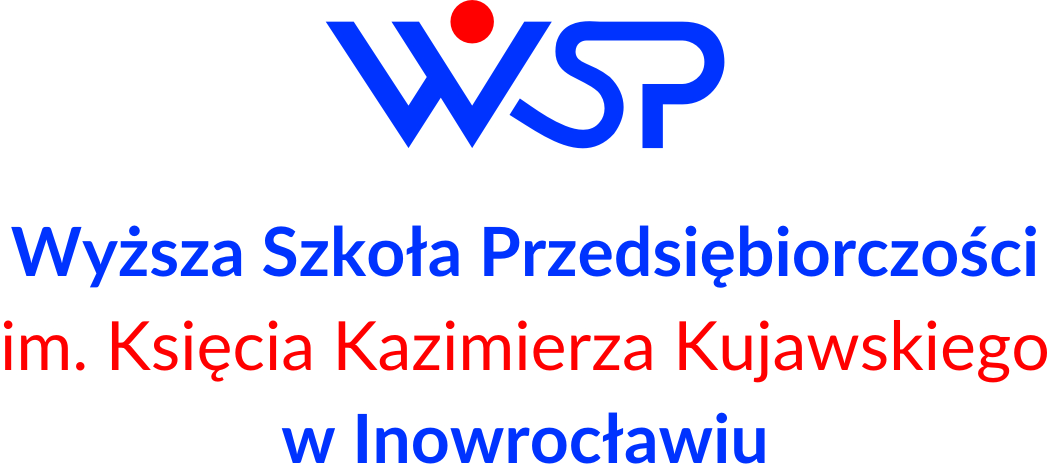 REGULAMINPRZYZNAWANIA ŚWIADCZEŃ POMOCY MATERIALNEJ 
DLA STUDENTÓWWyższej Szkoły Przedsiębiorczości 
im. Księcia Kazimierza Kujawskiego 
w Inowrocławiu2020PRZEPISY OGÓLNE§11.Niniejszy regulamin, zwany dalej „Regulaminem”, będący regulaminem, o którym mowa w art. 95 ustawy                  z dnia 20 lipca 2018 r. – Prawo o szkolnictwie wyższym i nauce (Dz. U. z 2020 r., poz. 85 ze zm.), zwanej dalej „Ustawą”, określa zasady ustalania wysokości, przyznawania i wypłacania świadczeń pomocy materialnej dla studentów Wyższej Szkoły Przedsiębiorczości im. Księcia Kazimierza Kujawskiego                                                w Inowrocławiu.2. Regulamin został opracowany na podstawie Ustawy w porozumieniu z Samorządem Studenckim.3. Student może ubiegać się o pomoc materialną ze środków przeznaczonych na ten cel w budżecie państwa                     w formie:   1) stypendium socjalnego,   2) stypendium dla osób niepełnosprawnych,   3) zapomogi,    4) stypendium rektora,   5) stypendium ministra za znaczące osiągnięcia naukowe lub artystyczne (przyznawane przez ministra właściwego do spraw szkolnictwa wyższego i nauki).4. Student może ubiegać się o zakwaterowanie w domu studenckim Uczelni lub o wyżywienie w stołówce studenckiej Uczelni, jak również o zakwaterowanie w domu studenckim Uczelni małżonka lub dziecka.5. Pomoc materialna, o której mowa w § 1 ust. 3 Regulaminu, podlega ograniczeniom przewidzianym w art. 93 Ustawy, tj.:   1) student kształcący się równocześnie na kilku kierunkach studiów może otrzymywać świadczenia, o których          mowa w art. 86 ust. 1 pkt 1-4 i art. 359 ust. 1 Ustawy, tylko na jednym, wskazanym przez niego kierunku.   2) świadczenia, o których mowa w art. 86 ust. 1 pkt 1-4 i art. 359 ust. 1 Ustawy:    a) przysługują na studiach pierwszego stopnia, studiach drugiego stopnia i jednolitych studiach magisterskich,          jednak nie dłużej niż przez okres 6 lat;    b) nie przysługują studentowi posiadającemu tytuł zawodowy:      - magistra, magistra inżyniera albo równorzędny,      - licencjata, inżyniera albo równorzędny, jeżeli ponownie podejmuje studia pierwszego stopnia.   3) przepisy pkt 2 stosuje się do osób posiadających tytuły zawodowe uzyskane za granicą,   4) w przypadku, gdy niepełnosprawność powstała w trakcie studiów lub po uzyskaniu tytułu zawodowego,         student może otrzymać świadczenie, o którym mowa w art. 86 ust. 1 pkt 2, tylko na jednym kolejnym        kierunku studiów, jednak nie dłużej niż przez okres 6 lat.ZASADY I TRYB PRZYZNAWANIA ŚWIADCZEŃ§2Zasady ogólne dotyczące podziału dotacji oraz wysokości świadczeń1. Świadczenia pomocy materialnej dla studentów, o których mowa o których mowa §1 ust. 3 pkt 1-4 przyznawane są ze środków funduszu stypendialnego utworzonego na podstawie art. 412 ust. 1 Ustawy. 2. Podziału dotacji, o których mowa w art. 365 pkt 3 Ustawy, dokonuje Rektor w porozumieniu z samorządem studenckim.  3. Stypendium rektora przyznaje się nie więcej niż 10% studentów na określonym kierunku studiów. Jeżeli liczba studentów jest mniejsza niż 10, stypendium rektora może być przyznane 1 studentowi. Studentów,                       o których mowa w art. 91 ust. 2 Ustawy, nie uwzględnia się przy ustalaniu liczby studentów otrzymujących stypendium rektora, o której mowa w zdaniu pierwszym.4. Łączna miesięczna wysokość stypendiów, o których mowa w §1 ust. 3 pkt. 1 i 4 nie może być wyższa niż 38% wynagrodzenia profesora.5. Student może równocześnie otrzymywać stypendium rektora dla najlepszych studentów i stypendium ministra za wybitne osiągnięcia. Otrzymanie tych stypendiów nie wyklucza prawa studenta do świadczeń pomocy materialnej oraz prawa do otrzymywania stypendium przyznawanego przez organy samorządu terytorialnego oraz pracodawców, a także pochodzących ze środków funduszy strukturalnych Unii Europejskiej.6. Rektor w porozumieniu z samorządem studenckim ustala wysokość miesięcznego dochodu na osobę                                  w rodzinie studenta uprawniającą do ubiegania się o stypendium socjalne, która nie może być:1) mniejsza niż 1,30 kwoty określonej w art. 8 ust. 1 pkt 2 ustawy z dnia 12 marca 2004 r. o pomocy społecznej (Dz. U. z 2019 r. poz. 1507 ze zm.);2) większa niż 1,30 sumy kwot określonych w art. 5 ust. 1 i art. 6 ust. 2 pkt 3 ustawy z dnia 28 listopada 2003 r. o świadczeniach rodzinnych (Dz. U. z 2020 r. poz. 111, ze zm.).7. W szczególnie uzasadnionych przypadkach student może otrzymać stypendium socjalne w zwiększonej wysokości.Organy uprawnione do przyznawania świadczeń8. Świadczenia, o których mowa w §1 ust. 3 pkt. 1-2 i 4 przyznawane są na wniosek studenta przez Dziekana,  natomiast stypendia rektora dla najlepszych studentów przyznawane są na wniosek studenta przez Rektora.9. Na wniosek właściwego organu  samorządu studenckiego dziekan lub rektor  przekazują uprawnieniaw zakresie przyznawania świadczeń, o których mowa w §1 ust. 3 pkt. 1- 4 odpowiednio Wydziałowej Komisji Stypendialnej (WKS) lub Odwoławczej Komisji Stypendialnej (OKS). Wniosek o powołanie Komisji właściwy organ składa do 30 września.10. Od decyzji Dziekana albo WKS wydanej w I instancji w sprawie stypendium socjalnego, stypendium specjalnego dla osób niepełnosprawnych oraz zapomogi, studentowi przysługuje odwołanie do Rektora, składane za pośrednictwem Dziekana albo WKS w terminie 14 dni od dnia otrzymania decyzji.11. W przypadku decyzji Rektora albo OKS wydanej w I instancji w sprawie stypendium rektora dla najlepszych studentów przysługuje wniosek o ponowne rozpatrzenie sprawy.12. Do decyzji w sprawie przyznawania świadczeń pomocy materialnej mają zastosowanie przepisy Kodeksu postępowania administracyjnego oraz przepisy o zaskarżaniu decyzji do sądu administracyjnego. Od ostatecznych decyzji studentowi przysługuje prawo złożenia skargi do właściwego sądu administracyjnego. Organizacja Komisji Stypendialnych13. Wydziałową Komisję Stypendialną powołuje na okres roku akademickiego Rektor spośród studentów delegowanych na dany rok akademicki przez właściwy organ Samorządu Studenckiego i pracowników Uczelni.14. Odwoławczą Komisję Stypendialną powołuje na okres roku akademickiego Rektor spośród studentów delegowanych przez właściwy organ Samorządu Studenckiego i pracowników Uczelni.15. W skład WKS i OKS na okres kadencji władz Uczelni powołuje się pracowników Uczelni w liczbie co najmniej dwóch, w tym jednego pracownika administracyjnego Wydziału, mającego w swym zakresie prowadzenie pomocy materialnej dla studentów, przy czym studenci stanowią większość składu komisji.16. Posiedzenie WKS lub OKS nie może odbyć się w przypadku, gdy obecni na niej studenci nie stanowią większości składu. 17. Student będący w składzie WKS lub OKS ma obowiązek opuszczenia posiedzenia Komisji na czas rozpatrywania jego wniosku o stypendium lub zapomogę. Nie bierze on udziału w podejmowaniu decyzji we własnej sprawie, a w przypadku gdy jest przewodniczącym Komisji jego decyzję podpisuje wiceprzewodniczący Komisji. Również  w tym przypadku pozostali studenci obecni na posiedzeniu stanowić muszą większość składu Komisji.18. Ta sama osoba nie może być jednocześnie członkiem WKS i OKS.19. Z każdego posiedzenia WKS i OKS sporządza się protokół, który podpisują wszyscy członkowie komisji obecni na posiedzeniu.20. Pierwsze posiedzenie Wydziałowej Komisji Stypendialnej zwołuje Dziekan, Odwoławczej Komisji Stypendialnej – Rektor.21. Na pierwszym posiedzeniu Komisje wybierają ze swojego składua) przewodniczącego,b) wiceprzewodniczącego,c) sekretarza.22. Decyzje wydane przez WKS oraz OKS zapadają zwykłą większością głosów i są podpisywane przez przewodniczących tych Komisji lub działających z ich upoważnienia wiceprzewodniczących.23. Doręczenie decyzji wydanej przez WKS następuje za pokwitowaniem odbioru decyzji przez studenta                       w dziekanacie Wydziału w terminie ustalonym przez Dziekana. Student  jest zobowiązany do odbioru decyzji                              w ustalonym terminie. Odbiór decyzji student potwierdza swym podpisem na decyzji przeznaczonej do akt studenta. W przypadku nieodebrania decyzji w wyznaczonym terminie doręczenie decyzji następuje przez pocztę za pokwitowaniem odbioru.24. Doręczenie decyzji wydanej przez OKS następuje za pokwitowaniem odbioru decyzji przez studenta                       w dziekanacie Wydziału lub przez pocztę. Student odbierający decyzję w dziekanacie Wydziału potwierdza odbiór swym podpisem ze wskazaniem daty odbioru.25. W przypadku decyzji przyznającej prawo do świadczeń pomocy materialnej potwierdzenie odbioru decyzji skutkuje wypłatą przyznanych świadczeń.26. Nadzór nad działalnością Wydziałowej Komisji Stypendialnej sprawuje Dziekan, a nad działalnościąOdwoławczej Komisji Stypendialnej - Rektor.27. W ramach nadzoru Dziekan lub Rektor mogą uchylić niezgodne z przepisami Ustawy i niniejszego Regulaminu, decyzje odpowiednio: Wydziałowej Komisji Stypendialnej lub Odwoławczej Komisji Stypendialnej.Okres wypłacania świadczeń28. Student może otrzymywać stypendia, o których mowa w §1 ust. 3 pkt. 1-3 w danym roku akademickim przez okres 9 miesięcy (nie dłużej jednak niż do czerwca włącznie), a gdy ostatni rok studiów trwa jeden semestr przez okres 5 miesięcy (nie dłużej jednak niż do lutego włącznie w przypadku studiów kończących się w semestrze zimowym lub do czerwca włącznie w przypadku studiów kończących się w semestrze letnim).29. Świadczenia, o których mowa w § 1 ust. 3 pkt. 1-3 wypłacane są w równych ratach miesięcznych.                             W przypadku pierwszej wypłaty dopuszcza się jej realizację z miesięcznym opóźnieniem, z wyrównaniem                     za poprzedni miesiąc. W uzasadnionych przypadkach harmonogram wypłat może ulec zmianie decyzją Rektora.30. Stypendium socjalne oraz stypendium dla osób niepełnosprawnych, w przypadku złożenia wniosku po wymaganym terminie, może być przyznane od miesiąca, w którym wpłynął do dziekanatu komplet dokumentów bez prawa do wyrównania za miesiące poprzednie.31. Student traci prawo do przyznanych świadczeń pomocy materialnej począwszy od następnego miesiąca przypadającego po miesiącu, w którym:a) został skreślony z listy studentów,b) został pozbawiony prawa do świadczeń pomocy materialnej na podstawie orzeczenia komisji dyscyplinarnej,c) zostało mu uchylone prawo do świadczeń w związku z ustaniem przynajmniej jednego warunku niezbędnego do jego przyznania.d) przeniósł się do innej uczelnie) przebywa na urlopie dziekańskimf) ukończył studia na kierunku, na którym pobierał świadczenie.32. Świadczenia pomocy materialnej, uzyskane na podstawie nieprawdziwych danych, podlegają zwrotowi. Jeżeli fakt ten nastąpił z winy studenta, Rektor kieruje wniosek do rozpatrzenia przez komisję dyscyplinarną dla studentów, niezależnie od odpowiedzialności karnej przewidzianej przepisami prawa.Przepisy porządkowe
33. Wnioski o stypendia socjalne, stypendia dla osób niepełnosprawnych, stypendia rektora, i zapomogi student składa na obowiązujących drukach w Dziekanacie34. Za właściwe skompletowanie dokumentów stanowiących podstawę do rozpatrzenia wniosku o przyznanie świadczeń pomocy materialnej odpowiedzialny jest student - wnioskodawca.35. Terminy składania wniosków o przyznanie świadczeń pomocy materialnej obowiązujące w danym roku akademickim ustala Rektor  i podaje do wiadomości w odrębnym komunikacie.36. Zawiesza się wypłatę przyznanego stypendium studentowi, który nie złożył oświadczenia o niepobieraniu świadczeń pomocy materialnej na więcej niż jednym kierunku studiów do czasu jego uzupełnienia.37. Student ma obowiązek odbioru w terminie wyznaczonym przez dziekanat Wydziału decyzji Dziekana                      lub Wydziałowej Komisji Stypendialnej w sprawie przyznania/ nieprzyznania świadczeń pomocy materialnej.W przypadku decyzji przyznającej prawo do świadczeń potwierdzenie odbioru decyzji oraz złożenie oświadczenia o niepobieraniu świadczeń pomocy materialnej na więcej niż jednym kierunku studiów stanowi podstawę do wypłaty przyznanych świadczeń.38. Stypendium socjalne, stypendium dla osób niepełnosprawnych, stypendium rektora oraz zapomoga wypłacane są na rachunek oszczędnościowo-rozliczeniowy (ROR) wnioskodawcy. Numer rachunku należy wskazać we wniosku o stypendium. W przypadku zmiany numeru rachunku należy o tym fakcie niezwłocznie poinformować dziekanat wydziału.39. Członkowie komisji WKS oraz OKS podpisują oświadczenie członka komisji stypendialnej                                    ws. przetwarzania i ochrony danych osobowych [zał. nr. 16]STYPENDIA SOCJALNE§31. Stypendium socjalne ma prawo otrzymywać student znajdujący się w trudnej sytuacji materialnej, którego miesięczny dochód na osobę w rodzinie mieści się w granicach wskazanych w art. 87 ust. 2 Ustawy.                       Student składa wniosek zgodny z zał. nr 2.2. Student studiów stacjonarnych znajdujący się w trudnej sytuacji materialnej może otrzymywać stypendium socjalne w zwiększonej wysokości z tytułu zamieszkania w domu studenckim lub w obiekcie innym niż dom studencki, jeżeli codzienny dojazd z miejsca stałego zamieszkania do uczelni uniemożliwiałby lub w znacznym stopniu utrudniał studiowanie. Student studiów stacjonarnych, który spełnia powyższe kryteria może otrzymać stypendium socjalne w zwiększonej wysokości również z tytułu zamieszkania z niepracującym małżonkiem lub dzieckiem studenta w domu studenckim lub w obiekcie innym niż dom studencki. 3. Student dołącza oświadczenie opisujące na czym polega utrudniony lub niemożliwy codzienny dojazdz miejsca stałego zamieszkania do Uczelni, a także dodatkowo dokument potwierdzający czasowe zamieszkanie w innym obiekcie niż Dom Studenta, np.: umowę najmu lokalu mieszkalnego, zaświadczenie o przewidywanym okresie zakwaterowania w internacie, bursie lub oświadczenie o zawarciu takiej umowy itp. Umowa najmu lub użyczenia lokalu winna zawierać minimum: datę zawarcia umowy, dokładną nazwę firmy lub imię i nazwisko wynajmującego, imię i nazwisko najemcy (studenta), dokładny adres, numer telefonu wynajmującego, dokładny adres, numer telefonu najemcy, numer PESEL wynajmującego i najemcy, wyszczególniony okres, na jaki została zawarta umowa, wysokość czynszu, własnoręczne podpisy stron.4. Ilekroć w § 3 Regulaminu jest mowa o roku bazowym oznacza to rok kalendarzowy, z którego dochód stanowi podstawę do ustalenia prawa do stypendium tj. rok poprzedzający rok akademicki, w którym stypendium się przyznaje.5. Wysokość stypendium socjalnego uzależniona jest od średniego miesięcznego dochodu netto na jedną osobę w rodzinie studenta osiągniętego w roku bazowym, z zastrzeżeniem przepisów o dochodzie utraconym                            i uzyskanym. Średni miesięczny dochód przypadający na jedną osobę w rodzinie ustala się dzieląc średni miesięczny dochód rodziny przez liczbę członków rodziny studenta. Liczbę członków rodziny przyjmuje się według stanu na dzień składania wniosku.6. Rektor w porozumieniu z samorządem studenckim ustala wysokość miesięcznego dochodu na osobę                                  w rodzinie studenta uprawniającą do ubiegania się o stypendium socjalne, która nie może być:1) mniejsza niż 1,30 kwoty określonej w art. 8 ust. 1 pkt 2 ustawy z dnia 12 marca 2004 r. o pomocy społecznej (Dz. U. z 2019 r. poz. 1507 ze zm.);2) większa niż 1,30 sumy kwot określonych w art. 5 ust. 1 i art. 6 ust. 2 pkt 3 ustawy z dnia 28 listopada 2003 r. o świadczeniach rodzinnych (Dz. U. z 2020 r. poz. 111, ze zm.).7. Przy ustalaniu miesięcznego dochodu na osobę w rodzinie studenta:1) uwzględnia się dochody osiągane przez:a) studenta,b) małżonka studenta,c) rodziców, opiekunów prawnych lub faktycznych studenta,d) będące na utrzymaniu osób, o których mowa w lit. a-c, dzieci niepełnoletnie, dzieci pobierające naukę do 26. roku życia, a jeżeli 26. rok życia przypada w ostatnim roku studiów, do ich ukończenia, oraz dzieci niepełnosprawne bez względu na wiek;2) nie uwzględnia się:a) świadczeń, o których mowa w art. 86 ust. 1, art. 359 ust. 1 i art. 420 ust. 1 Ustawy,b) stypendiów otrzymywanych przez uczniów, studentów i doktorantów w ramach:– funduszy strukturalnych Unii Europejskiej,– niepodlegających zwrotowi środków pochodzących z pomocy udzielanej przez państwa członkowskie Europejskiego Porozumienia o Wolnym Handlu (EFTA),– umów międzynarodowych lub programów wykonawczych, sporządzanych do tych umów, albo międzynarodowych programów stypendialnych,c) świadczeń pomocy materialnej otrzymywanych przez uczniów na podstawie przepisów o systemie oświaty,d) stypendiów o charakterze socjalnym przyznawanych przez podmioty, o których mowa w art. 21 ust. 1 pkt 40b ustawy z dnia 26 lipca 1991 r. o podatku dochodowym od osób fizycznych (Dz. U. z 2020 r. poz. 1426 ze zm.).8. Wysokość średniego miesięcznego dochodu netto na jedną osobę w rodzinie studenta ustala się na zasadach określonych w ustawie z dnia 28 listopada 2003 r. o świadczeniach rodzinnych, z uwzględnieniem § 3 ust. 7 niniejszego Regulaminu. Dochody brane pod uwagę przy ustalaniu sytuacji materialnej wyszczególnia art. 3 pkt. 1 ustawy o świadczeniach rodzinnych, z zastrzeżeniem, że do dochodu nie wlicza się świadczeń wskazanych                                 w art. 88 ust. 1 pkt 2 Ustawy.
9. Student, który nie prowadzi wspólnego gospodarstwa domowego z żadnym z rodziców, opiekunów prawnych lub faktycznych, może ubiegać się o stypendium socjalne bez wykazywania dochodów osiąganych przez te osoby oraz będące na ich utrzymaniu dzieci niepełnoletnie, dzieci pobierające naukę do 26. roku życia, a jeżeli 26. rok życia przypada w ostatnim roku studiów, do ich ukończenia, oraz dzieci niepełnosprawne bez względu na wiek, jeżeli spełnia jeden z następujących warunków:1) ukończył 26. rok życia;2) pozostaje w związku małżeńskim;3) ma na utrzymaniu dzieci, o których mowa w ust. 1 pkt 1 lit. d;4) osiągnął pełnoletność, przebywając w pieczy zastępczej;5) posiada stałe źródło dochodów i jego przeciętny miesięczny dochód w poprzednim roku podatkowym oraz w roku bieżącym w miesiącach poprzedzających miesiąc złożenia oświadczenia, o którym mowa w ust. 3, jest wyższy lub równy 1,15 sumy kwot określonych w art. 5 ust. 1 i art. 6 ust. 2 pkt 3 ustawy z dnia 28 listopada 2003 r. o świadczeniach rodzinnych.10. Student, o którym mowa w ust. 9, składa oświadczenie, że nie prowadzi wspólnego gospodarstwa domowego z żadnym z rodziców, opiekunów prawnych lub faktycznych.11. Student jest zobowiązany do wykazania i udokumentowania wszystkich dochodów, o których mowa w ust. 7 pkt 1 niniejszego paragrafu, osiągniętych w roku bazowym przez członków rodziny. Dotyczy to również rodzeństwa lub dzieci studenta, które w roku bazowym ukończyli 18 lat.12. W przypadku ustalania dochodu studenta będącego pełnoletnim wychowankiem rodziny zastępczej do obliczeń nie przyjmuje się dochodów tej rodziny.13. Roczny dochód rodziny pomniejsza się o kwoty poniesione przez rodzinę w roku bazowym z tytułu alimentów zapłaconych na rzecz osób spoza rodziny.14. Przy ustalaniu wysokości dochodu nie uwzględnia się konkubenta studenta lub konkubenta członka rodziny studenta, a także małżonka rodzica studenta, niebędącego rodzicem studenta w znaczeniu prawnym (tj. rodzica biologicznego lub rodzica z przysposobienia), opiekunem prawnym lub faktycznym studenta, nawet jeżeli prowadzi wspólne gospodarstwo domowe ze studentem lub ma wspólne dzieci z rodzicem studenta.15. Przy ustalaniu prawa do stypendium nie uwzględnia się dochodów członka rodziny przebywającego                           w instytucji zapewniającej całodobowe utrzymanie, a jego osoby nie uwzględnia się w liczbie członków  rodziny. Za instytucję zapewniającą całodobowe utrzymanie uważa się: dom pomocy społecznej, placówkę opiekuńczo-wychowawczą, schronisko dla nieletnich, młodzieżowy ośrodek wychowawczy, zakład poprawczy, areszt śledczy, zakład karny, zakład opiekuńczo-leczniczy, zakład pielęgnacyjno-opiekuńczy a także szkołę wojskową lub inną szkołę, jeżeli instytucje te zapewniają nieodpłatnie pełne utrzymanie.16. W przypadku, gdy do ustalania wysokości dochodu uprawniającego studenta do ubiegania się o stypendium socjalne przyjmuje się dochód z prowadzenia gospodarstwa rolnego, dochód ten ustala się na podstawie powierzchni użytków rolnych w hektarach przeliczeniowych i wysokości przeciętnego dochodu z pracy                          w indywidualnych gospodarstwach rolnych z 1 ha przeliczeniowego, ogłaszanego na podstawie art. 18 ustawy                    z dnia 15 listopada 1984 r. o podatku rolnym (Dz.U. z 2020, poz. 333). W przypadku uzyskiwania dochodów z gospodarstwa rolnego oraz dochodów pozarolniczych dochody te sumuje się. 17. Dochód z gospodarstwa rolnego oblicza się na podstawie liczby hektarów przeliczeniowych znajdujących się                w posiadaniu rodziny w roku bazowym. Student ma obowiązek wykazania wszystkich hektarów przeliczeniowych znajdujących się w posiadaniu członków rodziny żyjących we wspólnym gospodarstwie domowym. Zgodnie z ustawą o podatku rolnym wysokość przeciętnego dochodu z pracy w indywidualnych gospodarstwach rolnych z 1 ha przeliczeniowego jest ogłoszona przez Prezesa Głównego Urzędu Statystycznego nie później niż do dnia 23 września każdego roku.18. Ustalając dochód rodziny uzyskany z gospodarstwa rolnego, do powierzchni gospodarstwa stanowiącego podstawę wymiaru podatku rolnego nie wlicza się:a) ziemi oddanej w dzierżawę, na podstawie umowy dzierżawy zawartej stosownie do przepisów                                    o ubezpieczeniu społecznym rolników, części lub całości znajdującego się w posiadaniu rodziny gospodarstwa rolnego;b) gospodarstwa rolnego wniesionego do użytkowania przez rolniczą spółdzielnię produkcyjną;c) gospodarstwa rolnego oddanego w dzierżawę w związku z pobieraniem renty określonej w przepisach                        o wspieraniu rozwoju obszarów wiejskich ze środków pochodzących z Sekcji Gwarancji Europejskiego Funduszu Orientacji i Gwarancji Rolnej oraz w przepisach o wspieraniu rozwoju obszarów wiejskich z udziałem środków Europejskiego Funduszu Rolnego na rzecz Rozwoju Obszarów Wiejskich.19. Zgodnie z przepisami ustawy o ubezpieczeniu społecznym rolników umowa dzierżawy zawarta jest w formie pisemnej na okres co najmniej 10 lat i zgłoszona do ewidencji gruntów i budynków, osobie niebędącej:- małżonkiem wydzierżawiającego;- jego zstępnym lub pasierbem;- małżonkiem zstępnego lub pasierba;- osobą pozostającą z wydzierżawiającym we wspólnym gospodarstwie domowym;- małżonkiem osoby pozostającej z wydzierżawiającym we wspólnym gospodarstwie domowym.20. Ustalając dochód rodziny z tytułu dzierżawy gospodarstwa rolnego:a) do dochodu rodziny wlicza się czynsz dzierżawy otrzymany od dzierżawcy gospodarstwa, jako dochód niepodlegający opodatkowaniu;b) dochód rodziny uzyskany z gospodarstwa rolnego przez dzierżawcę gospodarstwa pomniejsza się o zapłacony czynsz z tytułu dzierżawy.21. Za dochód z tytułu działalności podlegającej opodatkowaniu na podstawie przepisów o zryczałtowanym podatku dochodowym od niektórych przychodów osiąganych przez osoby fizyczne, przyjmuje się dochód pomniejszony o: należny zryczałtowany podatek dochodowy i zapłacone składki na ubezpieczenie społeczne                    i zdrowotne. Kwota dochodu pomniejszona o wymienione wyżej składki i podatek jest podawana przez osobę, która dochód uzyskała w złożonym oświadczeniu według zał. nr 11.Jeżeli osoba prowadząca działalność opodatkowaną na zasadach określonych w przepisach 
o zryczałtowanym podatku dochodowym osiągała również dochody opodatkowane na zasadach ogólnych dochody te również podlegają uwzględnieniu w dochodzie rodziny.22. Fakt samodzielnego zamieszkiwania małżeństwa studenckiego lub studenta poza domem rodzinnym 
nie zwalnia ich rodzin od obowiązku alimentacyjnego w okresie studiów. Nie stanowi również podstawy do uznania dochodów studenta, jego małżonka, jeżeli nie spełniają jednego z warunków, o którym mowa w ust. 9 niniejszego paragrafu.23. Student, który nie jest samodzielny finansowo może otrzymać stypendium socjalne na podstawie dochodów swoich rodziców. Jeżeli student posiada dziecko na utrzymaniu, to dziecko oraz małżonka zalicza się do wspólnego gospodarstwa rodziców studenta.24. W dochodzie rodziny uwzględnia się roczną wysokość kwoty zasądzonego świadczenia alimentacyjnego 
na rzecz studenta, jego dziecka i rodzeństwa. W przypadku, gdy członek rodziny ma ustalone prawo 
do alimentów, ale ich nie otrzymuje lub otrzymuje w wysokości niższej lub wyższej od ustalonej wyrokiem, ugodą sądową lub ugodą przed mediatorem, do dochodu rodziny wliczane są alimenty w otrzymywanej wysokości. Jeżeli kwota otrzymywanych alimentów jest niższa od kwoty podanej w wyroku lub ugodzie sądowej lub ugodzie przed mediatorem na potwierdzenie wysokości alimentów należy przedłożyć przekazy lub przelewy pieniężne oraz zaświadczenie komornika o całkowitej lub częściowej bezskuteczności egzekucji alimentów lub 
o wysokości alimentów wyegzekwowanych. Jeżeli kwota świadczonych alimentów podana w przekazach lub przelewach jest wyższa od kwoty alimentów ustalonej w wyroku sądu lub ugodzie sądowej lub ugodzie przed mediatorem – jako kwotę świadczonych alimentów wykazuje się kwotę podaną w przekazach lub przelewach.Wysokość alimentów otrzymywanych w kwocie wyższej od kwoty podanej w wyroku sądu lub ugodzie sądowej przyjmuje się na podstawie oświadczenia uprawnionego.25. W przypadku braku możliwości egzekucji całości lub części zasądzonych alimentów student lub jego członek rodziny powinien zwrócić się do komornika o podjęcie postępowania egzekucyjnego. Komornik 
w wyniku przeprowadzonego postępowania wystawia zaświadczenie o całkowitej lub częściowej egzekucji świadczeń alimentacyjnych. W przypadku częściowej egzekucji do dochodu wlicza się tylko tę część świadczeń, która została wyegzekwowana i potwierdzona zaświadczeniem od komornika.W przypadku niemożności wyegzekwowania alimentów na dziecko uczące się w szkole wyższej – do 25 roku życia - rodzic studenta lub student powinien wystąpić, za pośrednictwem komornika, z wnioskiem                      o świadczenia z funduszu alimentacyjnego,  jest to dochód nieopodatkowany i jest wliczany do dochodu rodziny studenta.W przypadku, jeśli student nie otrzymuje jeszcze świadczeń alimentacyjnych z funduszu, uwzględnia się zaświadczenie od komornika o całkowitej lub częściowej niemożności egzekucji alimentów.26. Stypendium socjalne nie przysługuje studentowi znajdującemu się na utrzymaniu jednego z rodziców 
w przypadku, gdy nie zostało zasądzone świadczenie alimentacyjne na jego rzecz od drugiego z rodziców, 
z wyjątkiem sytuacji, gdy:a) otrzymuje alimenty dobrowolne,b) drugi z rodziców nie żyje,c) ojciec jest nieznany,d) powództwo o ustalenie świadczenia alimentacyjnego od drugiego z rodziców zostało oddalone,e) sąd zobowiązał jednego z rodziców do ponoszenia całkowitych kosztów utrzymania dziecka i nie zobowiązał drugiego z rodziców do świadczeń alimentacyjnych na rzecz tego dziecka.27. W przypadku, gdy członek rodziny osiąga dochody poza granicami Rzeczypospolitej Polskiej dokonuje się ich przeliczenia na podstawie średniego kursu walut ogłaszanego przez Prezesa NBP z ostatniego dnia roboczego roku bazowego. Natomiast w przypadku, gdy uzyska dochód poza granicami Rzeczypospolitej Polskiej, którego nie osiągnął w roku bazowym (dochód uzyskany) przeliczenia dokonuje się na podstawie średniego kursu walut z ostatniego dnia roboczego pełnego miesiąca, w którym uzyskał dochód.28. Dochód z roku bazowego, będący podstawą do ustalenia prawa do świadczeń, może być, zgodnie z art.5 ust.4 ustawy o świadczeniach rodzinnych, pomniejszony o dochód utracony lub, zgodnie z art. 5 ust. 4a i 4b tej ustawy, powinien zostać obliczony z uwzględnieniem dochodu uzyskanego.1) w przypadku utraty źródła dochodu przez członka rodziny, w roku bazowym poprzedzającym okres zasiłkowy lub po tym roku, ustalając ich dochód, nie uwzględnia się dochodu utraconego. Student składa wniosek zgodny ze wzorem (wg wzoru zał. nr 6 ). Wysokość stypendium może być ustalona lub zmieniona (jeżeli utrata nastąpiła w trakcie trwania roku akademickiego, na który przyznano świadczenie) na wniosek studenta (wg wzoru zał. nr 5 ) na podstawie dochodu rodziny z roku bazowego pomniejszonego o udokumentowany dochód utracony.Katalog okoliczności, uznawanych za utratę dochodu, określa ustawa z dnia 28 listopada 2003 r. 
o świadczeniach rodzinnych, są nimi:a) uzyskanie prawa do urlopu wychowawczego,b) utrata zasiłku lub stypendium dla bezrobotnych,c) utrata zatrudnienia lub innej pracy zarobkowej,d) utrata zasiłku przedemerytalnego lub świadczenia przedemerytalnego, nauczycielskiego świadczenia kompensacyjnego, a także emerytury lub renty, renty rodzinnej, renty socjalnej lub rodzicielskiego świadczenia uzupełniającego, o którym mowa w ustawie z dnia 31 stycznia 2019 r. o rodzicielskim świadczeniu uzupełniającym (Dz. U. poz. 303),e) wykreślenie z rejestru pozarolniczej działalności gospodarczej lub zawieszenie jej wykonywania                                    w rozumieniu art. 16b ustawy z dnia 20 grudnia 1990 r. o ubezpieczeniu społecznym rolników (Dz. U. z 2020 r. poz.174, ze zm.) lub art. 36aa ust. 1 ustawy z dnia 13 października 1998 r. o systemie ubezpieczeń społecznych (Dz. U. z 2020 r. poz. 266, ze zm.),f) utrata zasiłku chorobowego, świadczenia rehabilitacyjnego lub zasiłku macierzyńskiego, przysługujących po utracie zatrudnienia lub innej pracy zarobkowej,g) utrata zasądzonych świadczeń alimentacyjnych w związku ze śmiercią osoby zobowiązanej do tych świadczeń lub utrata świadczeń pieniężnych wypłacanych w przypadku bezskuteczności egzekucji alimentów w związku ze śmiercią osoby zobowiązanej do świadczeń alimentacyjnych;h) utrata świadczenia rodzicielskiego,i) utrata zasiłku macierzyńskiego, o którym mowa w przepisach o ubezpieczeniu społecznym rolników,j) utrata stypendium doktoranckiego określonego w art. 209 ust. 1 i 7 Ustawy.W przypadku utraty dochodu do wniosku należy dołączyć dokumenty potwierdzające utratę dochodu, np.: - świadectwo pracy lub decyzję w sprawie utraty prawa do renty lub zasiłku dla bezrobotnych lub decyzję                       o wykreśleniu z ewidencji działalności gospodarczej, bądź inny dokument potwierdzający datę oraz wysokość utraconego dochodu, - PIT 11 za ostatni rok podatkowy, - zaświadczenie z właściwego Powiatowego Urzędu Pracy o pozostawaniu w rejestrze osób bezrobotnych bądź inny dokument potwierdzający fakt nie uzyskiwania dochodu.2) w przypadku uzyskania dochodu przez członka rodziny, w roku bazowym poprzedzającym okres zasiłkowy, ustalając dochód członka rodziny, uzyskany w tym roku dochód dzieli się przez liczbę miesięcy,                                             w których dochód ten został osiągnięty, jeżeli dochód ten jest uzyskiwany w dniu ustalania prawa do świadczeń stypendialnych. W przypadku uzyskania dochodu przez członka rodziny, po roku bazowym poprzedzającym okres zasiłkowy, dochód ich ustala się na podstawie dochodu członka rodziny, powiększonego o kwotę uzyskanego dochodu z miesiąca następującego po miesiącu, w którym dochód został osiągnięty, jeżeli dochód ten jest uzyskiwany w dniu ustalania prawa do świadczeń stypendialnych Student składa wniosek zgodny ze wzorem (wg wzoru zał. nr 6 ).Jeżeli uzyskanie dochodu nastąpiło w trakcie trwania roku akademickiego na który przyznano świadczenie) student składa wniosek zgodny ze wzorem (wg wzoru zał. nr 5).Katalog okoliczności uznawanych za uzyskanie dochodu określa ustawa z dnia 28 listopada 2003 r. 
o świadczeniach rodzinnych, są nimi:a) zakończenie urlopu wychowawczego,b) uzyskanie zasiłku lub stypendium dla bezrobotnych,c) uzyskanie zatrudnienia lub innej pracy zarobkowej,d) uzyskanie zasiłku przedemerytalnego lub świadczenia przedemerytalnego, nauczycielskiego świadczenia kompensacyjnego, a także emerytury lub renty, renty rodzinnej, renty socjalnej lub rodzicielskiego świadczenia uzupełniającego, o którym mowa w ustawie z dnia 31 stycznia 2019 r. o rodzicielskim świadczeniu uzupełniającym,e) rozpoczęcie pozarolniczej działalności gospodarczej lub wznowienie jej wykonywania po okresie zawieszenia w rozumieniu art. 16b ustawy z dnia 20 grudnia 1990 r. o ubezpieczeniu społecznym rolników lub art. 36aa                   ust. 1 ustawy z dnia 13 października 1998 r. o systemie ubezpieczeń społecznych,f) uzyskanie zasiłku chorobowego, świadczenia rehabilitacyjnego lub zasiłku macierzyńskiego, przysługujących po utracie zatrudnienia lub innej pracy zarobkowej,g) uzyskanie świadczenia rodzicielskiego,h) uzyskanie zasiłku macierzyńskiego, o którym mowa w przepisach o ubezpieczeniu społecznym rolników,i) uzyskanie stypendium doktoranckiego określonego w art. 209 ust. 1 i 7 Ustawy. 29. W przypadku wystąpienia zmian w liczbie członków rodziny, uzyskania dochodu lub innych zmian mających wpływ na przyznane prawo do stypendium socjalnego lub jego wysokość, student jest zobowiązany 
do niezwłocznego poinformowania o tym dziekanatu Wydziału (zał. nr 5).30. Dowodami potwierdzającymi dochody i ich wysokość są:a) zaświadczenia z urzędu skarbowego o wysokości dochodów podlegających opodatkowaniu podatkiem dochodowym od osób fizycznych na zasadach określonych w art. 27, 30b, 30c i 30e ustawy z dnia 26 lipca 1991 o podatku dochodowym od osób fizycznych osiągniętych przez członków rodziny w roku bazowym; wzór zaświadczenia określa zał. nr 3,b) zaświadczenia o wysokości składek na ubezpieczenie zdrowotne (w pełnej wysokości, tj. obejmującej zarówno część odliczoną od podatku jak i część odliczoną od dochodu) – dotyczy dochodów wykazanych 
w zaświadczeniu z urzędu skarbowego, zał. nr 4,c) oświadczenia członków rodziny o wysokości dochodu osiągniętego w roku bazowym, jeżeli członkowie rodziny rozliczają się na podstawie przepisów o zryczałtowanym podatku dochodowym od niektórych przychodów osiąganych przez osoby fizyczne; wzór oświadczenia określa zał. nr 11,d) oświadczenia członków rodziny o wysokości osiągniętego w roku bazowym innego dochodu niepodlegającego opodatkowaniu; wzór oświadczenia określa zał. nr 12,e) zaświadczenie (wzór zał. nr  13) właściwego organu gminy o wielkości gospodarstwa rolnego wyrażonej 
w hektarach przeliczeniowych ogólnej powierzchni w roku bazowym albo nakaz płatniczy za ten rok. Jeżeli gospodarstwo rolne leży na terenie więcej niż jednej gminy lub należy do kilku osób w rodzinie pozostających we wspólnym gospodarstwie domowym, należy przedstawić komplet zaświadczeń dokumentujących ten stan rzeczy,f) oświadczenie (zał. nr 14) o uzyskiwaniu dochodu przez okres pełnych 12 miesięcy w roku bazowym 
(w sytuacji gdy cały dochód z roku bazowego nie został zgłoszony jako utracony),g) umowę dzierżawy - w przypadku oddania części lub całości znajdującego się w posiadaniu rodziny gospodarstwa rolnego w dzierżawę, na podstawie umowy zawartej stosownie do przepisów o ubezpieczeniu społecznym rolników, albo oddania gospodarstwa rolnego w dzierżawę w związku z pobieraniem renty określonej w przepisach o wspieraniu rozwoju obszarów wiejskich ze środków pochodzących z Sekcji Gwarancji Europejskiego Funduszu Orientacji i Gwarancji Rolnej,h) umowa zawarta w formie aktu notarialnego - w przypadku wniesienia gospodarstwa rolnego do użytkowania przez rolniczą spółdzielnię produkcyjną,i) przekazy lub przelewy pieniężne dokumentujące wysokość alimentów, jeżeli członkowie rodziny 
są zobowiązani wyrokiem sądu lub ugodą sądową do ich płacenia na rzecz osoby spoza rodziny,j) odpis podlegającego wykonaniu orzeczenia sądu zasądzającego alimenty na rzecz osób w rodzinie  lub poza rodziną lub odpis protokołu posiedzenia zawierającego treść ugody sądowej, lub odpis zatwierdzonej przez sąd ugody zawartej przed mediatorem, zobowiązujących do alimentów na rzecz osób w rodzinie lub poza rodziną,k) w przypadku, gdy osoba uprawniona nie otrzymała alimentów albo otrzymała je w wysokości niższej 
od ustalonej w wyroku sądu, ugodzie sądowej lub ugodzie zawartej przed mediatorem:- zaświadczenie organu prowadzącego postępowanie egzekucyjne o całkowitej lub częściowej bezskuteczności egzekucji alimentów, a także wysokości wyegzekwowanych alimentów, lub- informację właściwego sądu lub właściwej instytucji o podjęciu przez osobę uprawnioną czynności związanych z wykonaniem tytułu wykonawczego za granicą albo o niepodjęciu tych czynności, w szczególności w związku z brakiem podstawy prawnej do ich podjęcia lub brakiem możliwości wskazania przez osobę uprawnioną miejsca zamieszkania dłużnika alimentacyjnego za granicą, jeżeli dłużnik zamieszkuje za granicą,l) dokument określający datę utraty dochodu oraz wysokość utraconego dochodu,ł) dokument określający wysokość dochodu uzyskanego przez członka rodziny oraz liczbę miesięcy, w których dochód był osiągany – w przypadku uzyskania dochodu w roku bazowym poprzedzającym okres zasiłkowy,m) dokument określający wysokość dochodu uzyskanego (netto) przez członka rodziny z miesiąca następującego po miesiącu, w którym dochód został osiągnięty – w przypadku uzyskania dochodu po upływie roku bazowego.n) oświadczenia osoby otrzymującej oraz osoby płacącej na jej rzecz alimenty dobrowolne wraz                              z przekazami lub przelewami pieniężnymi dokumentującymi wysokość alimentów dobrowolnych.31. Pozostałymi dokumentami niezbędnymi do ustalenia prawa do stypendium są:a) zaświadczenia o uczęszczaniu do szkół lub szkół wyższych rodzeństwa lub dzieci wnioskodawcy, które nie ukończyły 26 roku życia, a jeżeli 26 rok życia przypada w ostatnim roku studiów do ich ukończenia,b) kopia orzeczenia o stopniu niepełnosprawności rodzeństwa lub dzieci studenta,c) kopia aktu urodzenia lub inny dokument potwierdzający posiadanie rodzeństwa lub dzieci w wieku przedszkolnym lub młodszych,d) kopia prawomocnego wyroku sądu rodzinnego stwierdzający przysposobienie lub zaświadczenie sądu rodzinnego lub ośrodka adopcyjno-opiekuńczego o prowadzonym postępowaniu sądowym w sprawie                                 o przysposobienie dziecka,e) kopia orzeczenia sądu rodzinnego o ustaleniu opiekuna prawnego dziecka,f) kopia odpisu zupełnego aktu urodzenia dziecka w przypadku, gdy ojciec jest nieznany,g) kopia odpisu prawomocnego wyroku sądu rodzinnego orzekającego rozwód lub separację albo aktu zgonu małżonka lub rodzica dziecka - w przypadku osoby samotnie wychowującej dziecko,h) kopia odpisu prawomocnego wyroku oddalającego powództwo o ustalenie alimentów,i) kopia orzeczenia sądu zobowiązujące jednego z rodziców do ponoszenia całkowitych kosztów utrzymania dziecka,j) kopia aktu zgonu rodzica w przypadku wychowywania przez jednego z rodziców lub kopia aktu zgonu rodziców jeżeli oboje nie żyją,k) kopia aktu małżeństwa studenta,l) kopia aktu urodzenia dziecka/dzieci studenta,ł) dokument potwierdzający zmianę liczbę członków rodziny studenta (w przypadku zmiany okoliczności mających wpływ na przyznane prawo do świadczeń pomocy materialnej) tj. np. urodzenie dziecka, rozwód, śmierć członka rodziny.W celu uwierzytelnienia kopii dokumentów, o których mowa powyżej należy okazać oryginały tych dokumentów.32. W uzasadnionych przypadkach organ uprawniony do przyznawania stypendiów może zażądać doręczenia zaświadczenia z ośrodka pomocy społecznej o sytuacji dochodowej i majątkowej studenta i rodziny studenta                     i uwzględnić tę sytuację przy ocenie spełnienia przez studenta kryterium. Jeżeli z wystawionej opinii wynika, iż rodzina nie znajduje się w trudnej sytuacji materialnej i nie wymaga wsparcia finansowego lub opinia nie może zostać wystawiona z uwagi na niewyrażenie zgody przez członka rodziny na wizję lokalną organ przyznający świadczenia nie przyznaje stypendium socjalnego.33. W przypadku, gdy okoliczności sprawy, mające wpływ na prawo do przyznania stypendium socjalnego wymagają potwierdzenia dokumentem innym niż wymienione w niniejszym regulaminie organ uprawniony                  do przyznawania stypendiów może domagać się takiego dokumentu.
34. W sprawach nieuregulowanych w niniejszym regulaminie dotyczących sposobu ustalania wysokości dochodu uprawniającego do świadczeń znajdują zastosowanie przepisy zawarte w rozporządzeniu Ministra Pracy i Polityki Społecznej z dnia 27 lipca 2017 r. w sprawie sposobu i trybu postępowania w sprawach                           o przyznanie świadczeń rodzinnych oraz zakresu informacji, jakie mają być zawarte we wniosku, zaświadczeniach i oświadczeniach o ustalenie prawa do świadczeń rodzinnych  (Dz.U. z 2017 poz. 1466).35. W przypadku, gdy jedno lub oboje z rodziców studenta nie pracuje i nie posiada żadnych dochodów, 
a pozostała dokumentacja dotycząca sytuacji materialnej w rodzinie studenta jest kompletna, stypendium socjalne może być przyznane.36. Student, który kontynuuje studia w uczelni zagranicznej w ramach wymiany międzynarodowej (na podstawie umowy zawartej przez WSP z inną uczelnią zagraniczną), programach LLP/Erasmus itp. może mieć przyznane stypendium socjalne.37. Student studiów stacjonarnych ubiegający się o stypendium socjalne w zwiększonej wysokości z tytułu zakwaterowania w obiekcie innym niż dom studenta do wniosku o przyznanie stypendium oprócz dokumentacji o dochodach składa oświadczenie o fakcie korzystania ze stancji lub innego niż dom studenta obiektu zbiorowego zakwaterowania. Wszyscy studenci studiów stacjonarnych ubiegający się o stypendium socjalne                  w zwiększonej wysokości składają oświadczenie zawierające informacje potwierdzające fakt, że codzienny dojazd z miejsca stałego zamieszkania do Uczelni uniemożliwiłby lub w znacznym stopniu utrudniał studiowanie. Oba oświadczenia zawiera treść wniosku o stypendium (zał. nr 2) 38. Student, któremu przyznano stypendium socjalne w zwiększonej wysokości ma obowiązek niezwłocznego zgłoszenia do dziekanatu wydziału faktu:a) wykwaterowania się z Domu Studenta i zamieszkania w obiekcie innym niż Dom Studenta w sytuacji,                   gdy stypendium socjalne w zwiększonej wysokości zostało przyznane z tytułu zakwaterowania w Domu Studenta,b) zmiany miejsca stałego zamieszkania i ustania okoliczności powodujących, że codzienny dojazddo uczelni uniemożliwia lub w znacznym stopniu utrudnia studiowanie,c) podjęciu pracy przez małżonka, jeżeli stypendium w zwiększonej wysokości zostało przyznanez tytułu zamieszkania w Domu Studenta lub obiekcie innym niż Dom Studenta z niepracującym małżonkiem lub dzieckiem studenta.STYPENDIA DLA OSÓB NIEPEŁNOSPRAWNYCH§ 41. Stypendium dla osób niepełnosprawnych może otrzymać student posiadający orzeczenie                                            o niepełnosprawności, orzeczenie o stopniu niepełnosprawności albo orzeczenie, o którym mowa w art. 5 oraz art. 62 ustawy z dnia 27 sierpnia 1997 r. o rehabilitacji zawodowej i społecznej oraz zatrudnianiu osób niepełnosprawnych (Dz. U. z 2020 r. poz. 426, ze zm.).2. Wyróżnia się trzy stopnie niepełnosprawności:a) znaczny,b) umiarkowany,c) lekki.3. Ubiegając się o stypendium  dla osób niepełnosprawnych należy złożyć wniosek  (Zał. nr 7) oraz przedłożyć orzeczenie o stopniu niepełnosprawności lub orzeczenie traktowane na równi z tym orzeczeniem. Ustawa z dnia 27 sierpnia 1997 r. o rehabilitacji zawodowej i społecznej oraz zatrudnianiu osób niepełnosprawnych uznaje równoważność orzeczeń wydanych przez zespoły orzekające i lekarza orzecznika Zakładu Ubezpieczeń Społecznych, a także orzeczeń o zaliczeniu do jednej z grup inwalidów oraz o stałej albo długotrwałej niezdolności do pracy w gospodarstwie rolnym wydanych przed dniem wejścia w życie ustawy, tj. przed dniem 1 stycznia 1998 r. jeżeli nie utraciły ważności.4. W przypadku utraty ważności orzeczenia o niepełnosprawności lub o stopniu niepełnosprawności w trakcie roku akademickiego, na który stypendium zostało przyznane, zawiesza się wypłatę stypendium do czasu uzyskania zaświadczenia o kontynuacji niepełnosprawności. Student po otrzymaniu dokumentu o kontynuacji orzeczenia o st. niepełnosprawności może złożyć nowy wniosek stypendialny celem kontynuacji pobierania świadczenia stypendialnego. 5. Wysokość stypendium jest zróżnicowana dla poszczególnych stopni niepełnosprawności i ustalana jest przez rektora w porozumieniu z Samorządem Studenckim.6. Przyznanie stypendium dla osób niepełnosprawnych nie jest uzależnione od sytuacji materialnej studenta.STYPENDIA REKTORA§ 51. Stypendium rektora może otrzymać student, który:1) uzyskał wyróżniające wyniki w nauce,2) uzyskał osiągnięcia naukowe 3) uzyskał osiągnięcia artystyczne, lub 4) uzyskał osiągnięcia sportowe we współzawodnictwie co najmniej na poziomie krajowym.2. O przyznanie stypendium rektora może się ubiegać student studiów stacjonarnych  i niestacjonarnych                      po zaliczeniu pierwszego roku studiów oraz student przyjęty na 1 rok studiów w roku złożenia egzaminu maturalnego, który jest:1) laureatem olimpiady międzynarodowej albo laureatem lub finalistą olimpiady stopnia centralnego, o których mowa o przepisach o systemie oświaty;2) medalistą co najmniej współzawodnictwa sportowego o tytuł Mistrza Polski w danym sporcie, o którym mowa w przepisach o sporcie.3. Stypendium rektora przyznaje się nie więcej niż 10% studentów na określonym kierunku studiów. Jeżeli liczba studentów jest mniejsza niż 10, stypendium rektora może być przyznane 1 studentowi. Studentów,                         o których mowa w ust. 2 pkt. 1 i 2, nie uwzględnia się przy ustalaniu liczby studentów otrzymujących stypendium rektora, o której mowa w zdaniu pierwszym.4. Student może równocześnie otrzymywać stypendium rektora i stypendium ministra za wybitne osiągnięcia. Otrzymywanie tych stypendiów nie wyklucza prawa studenta do świadczeń pomocy materialnej oraz prawa 
do otrzymywania stypendium przyznanego przez organy samorządu terytorialnego oraz pracodawców, a także pochodzących ze środków strukturalnych Unii Europejskiej.5. Stypendium rektora jest przyznawane na wniosek studenta złożony w ustalonym w Uczelni terminie. Wzór wniosków stanowią załączniki nr 8a, 8b, 8c, 8d, 8f do niniejszego Regulaminu.6. Do wniosku, o którym mowa w ust. 5, student dołącza dokumenty potwierdzające uzyskanie przez niego odpowiednio osiągnięć naukowych lub artystycznych, albo wysokich wyników sportowych 
we współzawodnictwie międzynarodowym lub krajowym.7. Przez studenta, o którym mowa w ust. 1 pkt 1, rozumie się studenta, który uzyskał w ostatnim zaliczonym roku studiów średnią ocen nie niższą niż 4,50, z uwzględnieniem § 5 ust. 13 i 14.8. Za osiągnięcia naukowe, o których mowa w ust. 1 pkt 2, uważa się:1) pracę naukową oraz udział w projektach badawczych prowadzonych przez uczelnię  lub we współpracy 
z innymi ośrodkami akademickimi, naukowymi lub podmiotami gospodarczymi;2) autorstwo lub współautorstwo patentu lub wzoru użytkowego;3) publikacje (wydane);4) opracowania lub referaty nieobjęte programem nauczania (o charakterze naukowym);5) wystąpienia na konferencjach naukowych;6) udział w konkursach, festiwalach;7) nagrody, wyróżnienia otrzymane w konkursach, festiwalach i dyplomy w olimpiadach;8) studia według indywidualnego planu studiów i programu nauczania;9) inne rodzaje osiągnięć naukowych i aktywności naukowej.9. Za osiągnięcia artystyczne, o których mowa w ust. 1 pkt 3, uważa się:1) nagrody i wyróżnienia otrzymane w konkursach, festiwalach, przeglądach, koncertach;2) wybitne dzieła artystyczne, w tym plastyczne, muzyczne, teatralne, fotograficzne;3) udział w wystawach, plenerach, warsztatach;4) reprodukcje prac artystycznych;5) indywidualną publikację dzieła literackiego;6) realizację własnych projektów związanych z działalnością artystyczną (np. kompozycje, opracowania, nagrania) oraz inne formy upowszechniania i popularyzacji własnego dorobku twórczego;7) autorstwo lub współautorstwo patentu lub wzoru użytkowego;8) inne sukcesy artystyczne.10. Stypendia rektora za wyniki sportowe przyznawane są za osiągnięcia w kategoriach, z tym że w kategorii I wyróżnia się 2 podkategorie:Kat IA – wyniki uzyskane w Igrzyskach Olimpijskich, Mistrzostwach Świata, Akademickich Mistrzostwach Europy, Uniwersjadzie lub w wyżej wymienionych zawodach organizowanych dla osób niepełnosprawnych oraz powołanie do kadry Polski; Kat IB – wyniki uzyskane na akademickich Mistrzostwach Polski, Pucharze Polski (klasyfikacja generalne), Akademickich Mistrzostwach Polski (klasyfikacja generalna) lub w wyżej wymienionych zawodach organizowanych dla osób niepełnosprawnych, gra w lidze państwowej na poziomie najwyższej ligi rozgrywkowej danej dyscypliny w przypadku studentów, którzy startowali w tej samej dyscyplinie                                     w Akademickich Mistrzostwach Polski; Kat. II – wyniki uzyskane na Akademickich Mistrzostwach Polski (klasyfikacja w typie uczelni), Mistrzostwa Polski AZS luz zawody tej rangi dla osób niepełnosprawnych, gra w lidze państwowej na poziomie drugiej ligi rozgrywkowej danej dyscypliny w przypadków studentów, którzy startowali w tej samej dyscyplinie                              w Akademickich Mistrzostwach Polski.10a W przypadku rozgrywek indywidualno-drużynowych indywidualnych i drużynowych bierze się pod uwagę korzystniejszy z wyników, indywidualny lub drużynowy. Udział w zawodach i osiągnięcia sportowe student dokumentuje uzyskanym dyplomem lub zaświadczeniem wydanym przez klub, którego barwy reprezentuje zawodnik lub zaświadczenie organizatorów o udziale w zawodach. Potwierdzenie powinno zawierać nazwę dyscypliny, datę, rangę i miejsce zawodów oraz zajęte miejsce. Punkty stypendialne przyznawane są                               za osiągnięcia najwyżej punktowane w sportach, w których działają polskie związki sportowe, o których mowa                       w ustawie z dnia 25 czerwca 2010 r. o sporcie (t.j. Dz. U. 2019, poz. 1468 ze zm.).11. Warunkiem ubiegania się o stypendium rektora przez studenta 2 roku i lat wyższych  jest zaliczenie roku studiów w poprzednim roku akademickim, a w przypadku studenta 1 roku spełnienie warunków wymienionych w ust. 2 pkt.1 i 2.12. Przy ocenie wniosków brane są pod uwagę odpowiednio średnia ocen, osiągnięcia naukowe, osiągnięcia artystyczne lub wysokie wyniki sportowe uzyskane za poprzedni rok akademicki w okresie od 1 października do 30 września,  a w przypadku studenta 1 roku spełnienie warunków wymienionych w ust. 2 pkt. 1 i 2.13. W przypadku studiów, które rozpoczęły się od semestru letniego, za poprzedni rok akademicki przyjmuje się okres od rozpoczęcia semestru letniego w danym roku akademickim do zakończenia sesji poprawkowej 
po semestrze zimowym w następnym roku akademickim. Szczegółowe terminy ustala się na podstawie harmonogramu danego roku akademickiego.14. Średnią ocen do celów stypendialnych wylicza się w sposób : sumując wszystkie oceny uzyskane 
z poszczególnych przedmiotów dzieląc wynik przez ilość ocen uzyskanych na danym  roku studiów.15. Średnią ocen wylicza się z dokładnością po zaokrągleniu  do dwóch miejsc po przecinku.16. Do wyliczenia średniej ocen bierze się pod uwagę oceny ze wszystkich przedmiotów objętych obowiązującym planem studiów, uzyskane wyłącznie w poprzednim roku studiów (wynikającym 
z planu studiów). W obliczaniu średniej ocen nie uwzględnia się ocen z przedmiotów realizowanych jako różnice programowe, z zastrzeżeniem ust. 13.17. Średnią ocen student ustala na podstawie indeksu.18. Wniosek oceniany jest metodą punktową, przy czym za:1) średnią ocen,2) każde przedstawione osiągnięcia lub aktywność naukową,3) każde przedstawione osiągnięcia artystyczne,4) każde przedstawione wyniki sportowe we współzawodnictwie międzynarodowym lub krajowym przyznawana jest określona liczba punktów, zgodnie z tabelą punktową, określoną w załączniku nr 9 do niniejszego Regulaminu.19. Listy rankingowe są tworzone na danym kierunku studiów pierwszego stopnia przy czym dopuszcza 
się możliwość tworzenia list rankingowych odrębnie na studia stacjonarne i niestacjonarne.Przy tworzeniu listy rankingowej uwzględnia się liczbę punktów za średnią ocen albo liczbę punktów uzyskaną za średnią ocen i osiągnięcia naukowe lub osiągnięcia artystyczne lub wysokie wyniki sportowe 
we współzawodnictwie międzynarodowym lub krajowym.Suma punktów uzyskana przez wnioskodawcę decyduje o miejscu w rankingu. Listy rankingowe zawierają numery albumów, uszeregowane według uzyskanej liczby punktów.20. Nie uwzględnia się grupy studentów uzyskującej taką samą liczbę punktów powodującą przekroczenie 10% liczby studentów danego kierunku.21. Oceny wniosków dokonuje Rektor (odpowiednio WKS). W przypadku gdy przy ocenie wniosku wymagane są informacje specjalne, Rektor (WKS) może zwrócić się do eksperta o wydanie opinii.ZAPOMOGA§ 61. Zapomogę może otrzymać student, który znalazł się przejściowo w trudnej sytuacji życiowej.2. Zapomogę przyznaje się na odpowiednio uzasadniony i udokumentowany wniosek studenta, złożony                        w dziekanacie Wydziału. Wzór wniosku stanowi załącznik nr 10 do niniejszego Regulaminu.4. Student może otrzymać zapomogę, o której mowa w ust. 1, dwa razy w roku akademickim.5.Student studiujący równocześnie na kilku kierunkach studiów może otrzymać zapomogę z tytułu tego samego zdarzenia tylko na jednym z kierunków według własnego wyboru.6. Wysokość zapomogi jest ustalana indywidualnie w każdym przypadku.STYPENDIA MINISTRA ZA  ZNACZĄCE OSIĄGNIĘCIA NAUKOWE                                         LUB ARTYSTYCZNE§ 71. Stypendium ministra może otrzymać student wykazujący się znaczącymi osiągnięciami naukowymi lub artystycznymi związanymi ze studiami, lub znaczącymi osiągnięciami sportowymi.2. Stypendium przyznaje minister właściwy do spraw szkolnictwa wyższego i nauki na wniosek Rektora.3. Stypendium jest przyznawane na rok akademicki.4. O przyznanie stypendium ministra za znaczące osiągnięcia naukowe lub artystyczne student może ubiegać się nie wcześniej niż po zaliczeniu pierwszego roku studiów.5. Stypendium ministra za znaczące osiągnięcia naukowe lub artystyczne wypłacane jest jednorazowo, nie później niż do 15 grudnia danego roku.6. Minister właściwy do spraw szkolnictwa wyższego i nauki określi, w drodze rozporządzenia, szczegółowe warunki i tryb przyznawania oraz sposób wypłacania stypendiów ministra za wybitne osiągnięcia, rodzaje osiągnięć i sposób ich dokumentowania, maksymalną liczbę stypendiów przyznawanych studentom, maksymalną wysokość stypendium oraz wzór wniosku o jego przyznanie - mając na uwadze potrzebę zapewnienia wysokiego poziomu osiągnięć umożliwiających uzyskanie stypendium, sprawnego przebiegu postępowań w sprawie ich przyznania i sprawnego ich wypłacania oraz adekwatności wysokości stypendium                                        do rangi osiągnięć (rozporządzenie Ministra Nauki i Szkolnictwa Wyższego z dnia 1 kwietnia 2019 r. w sprawie stypendiów ministra właściwego do spraw szkolnictwa wyższego i nauki dla studentów i wybitnych młodych naukowców (Dz. U. poz. 658).PRZYPISY KOŃCOWE§ 81.W sprawach nieuregulowanych w niniejszym regulaminie decyduje Rektor Wyższej Szkoły Przedsiębiorczości w Inowrocławiu.2. Dziekanat w ustalonym terminie przekazuje Rektorowi informacje o liczbie studentów ubiegających się o:a) stypendium socjalne (z wyszczególnieniem dochodu na osobę w rodzinie),b) zwiększenie stypendium socjalnego z tytułu zamieszkania w domu studenckim lub obiekcie innym niż dom studenckic) stypendium dla osób niepełnosprawnych (z wyszczególnieniem stopnia niepełnosprawności),d) stypendium rektora, w tym stypendia na 1 roku studiów (listy rankingowe, o których mowa w §5 ust. 19 - zał. 8e).3. W przypadku powołania WKS lub OKS osobami odpowiedzialnymi za sporządzenie protokołów wrazz imiennymi wykazami osób, którym decyzją Komisji przyznano/nie przyznano świadczenia pomocy materialnej (z wyszczególnieniem rodzaju i kwot przyznanych stypendiów) są sekretarze tych Komisji.4. Do Regulaminu dołącza się wykaz skróconych informacji dot. pomocy materialnej dla studentów,                         jako załącznik nr 15.5. Niniejszy Regulamin przestaje obowiązywać w przypadku zaistnienia okoliczności, o których mowa w art. 229 ust. 1 ustawy Prawo o szkolnictwie wyższym.6. Regulamin opracowano w porozumieniu z Samorządem Studenckim7. Przepisy regulaminu wchodzą w życie z dniem 01 października 2020 r.8. Traci moc Regulamin przyznawania świadczeń pomocy materialnej dla studentów Wyższej Szkoły Przedsiębiorczości im. Księcia Kazimierza Kujawskiego w Inowrocławiu z dnia 27 września 2019 r.            Samorząd Studencki                                                                                            R E K T O RInowrocław, dnia 28 września 2020 r.